Amazing Grace   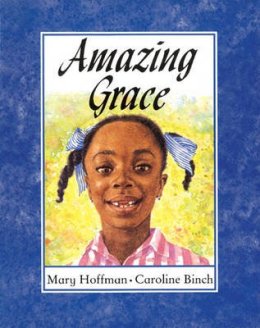 By Mary HoffmanIllustrated by CarolineBinch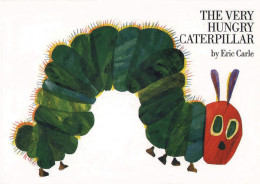 The Very Hungry Caterpillar By Eric Carle 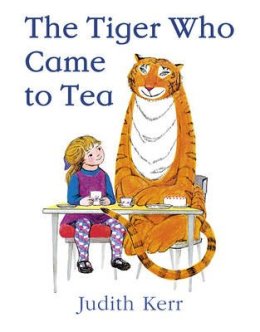 The Tiger Who Came to TeaBy Judith KerrGreen Eggs and Ham 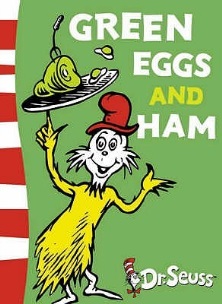 By Dr. SeussFunny Bones 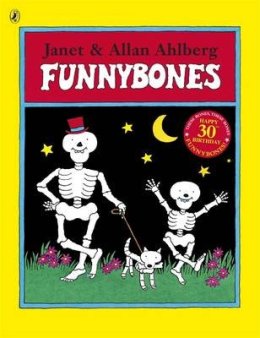 By Allan AhlbergIllustrated by Janet Ahlberg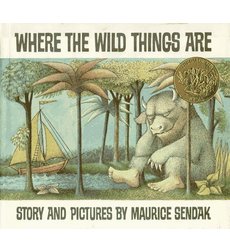 Where the Wild Things Are By Maurice Sendak   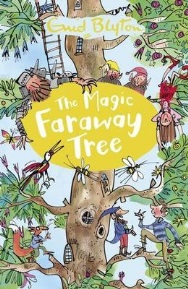 The Magic Faraway  Tree                                                                                                                                     By Enid Blyton(Then try ‘The Wishing Chair)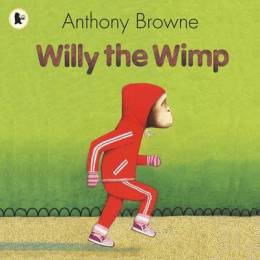 Willy the WimpBy Anthony Browne (Then try ‘Gorilla and the Tunnel’)Flat Stanley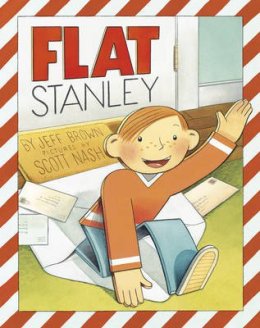 By Jeff BrownIllustrated by Scott Nash 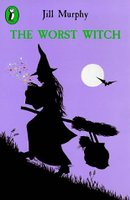 The Worst WitchBy Jill murphy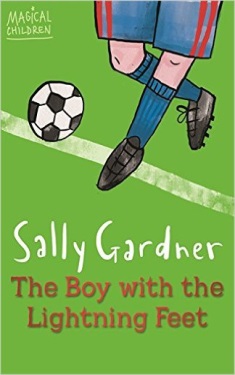 The Boy with the Lightning FeetBy Sally Gardner (Then try ‘’Maggot Moon’)The Sheep Pig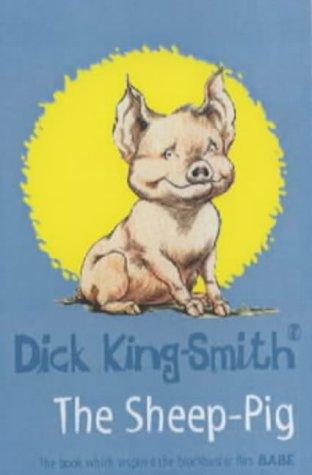 By Dick King-Smith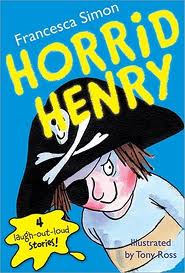 Horrid Henry SeriesBy Francesca Simon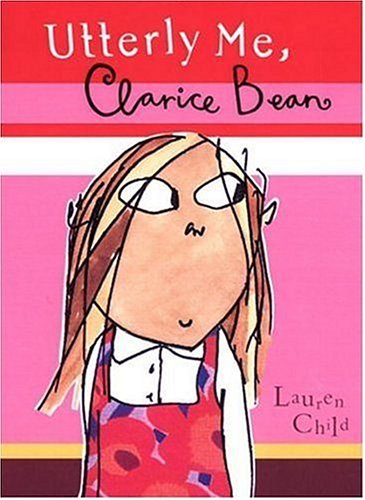 Clarice Bean Series By Leon ChildDiary of a Killer Cat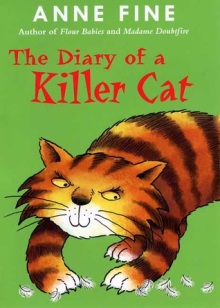 By Anne Fine   (Then try ‘’The Chicken Gave it to Me’)A Bear Called Paddington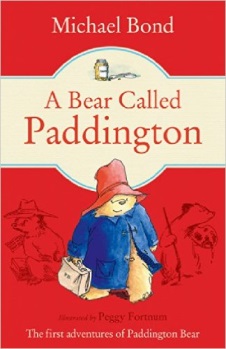 By Michael Bond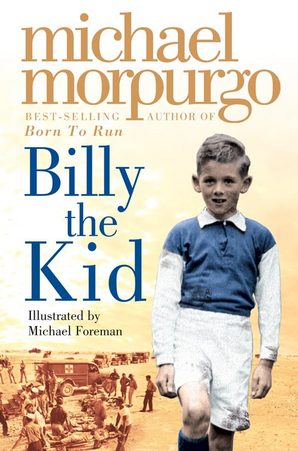 Billy the KidBy Michael Morpurgo (Then try ‘Cool’ or ‘Shadow’)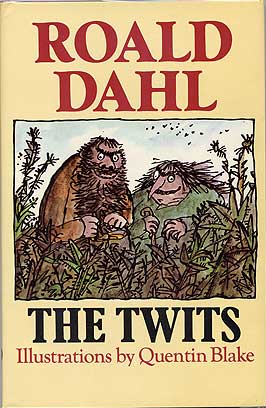 The TwitsBy Roald DahlIllustrated by Quentin Blake The Lion, The Witch and The Wardrobe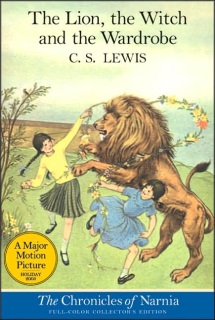 By C.S. Lewis(Then try all the other Chronicles of Narnia)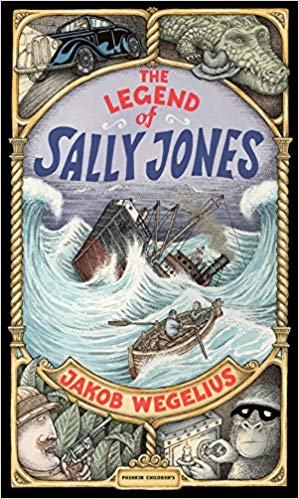 The Legend of Sally JonesBy Jakob Wegelius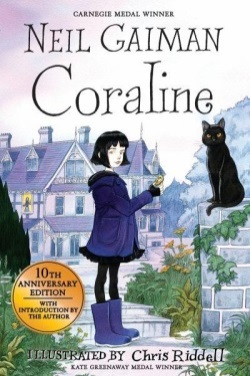 CoralineBy Neil Gaiman (Then try ‘’The Graveyard Book’ or ‘Fortunately The Milk’)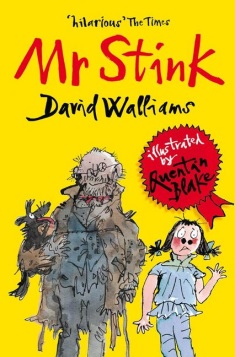 Mr StinkBy David Walliams(Then try ‘Ratburger’)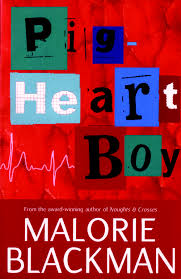 Pig Heart BoyBy Malorie Blackman(Then try ‘Thief’)Five on a Treasure Island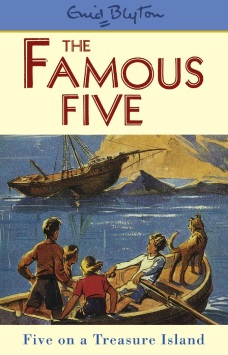 By Enid Blyton   (Then try all the other ‘Five’ books)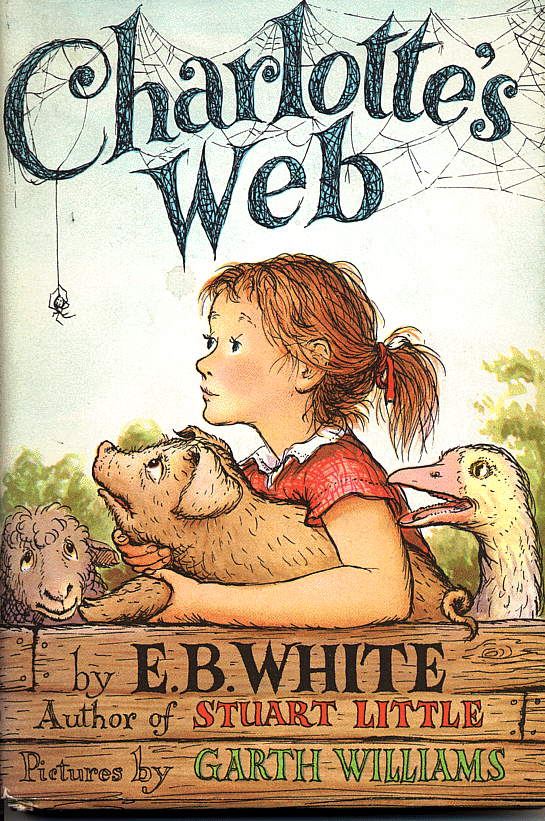  Charlotte’s WebBy E.B.WhiteYou’re a Bad Man, Mr. Gum! 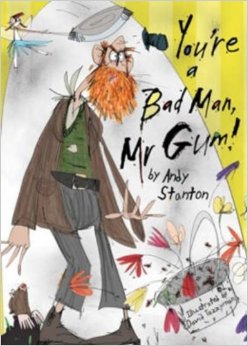 By Andy Stanton (Then try all the other ‘Mr. Gum’ books)The Illustrated  Mum		       By Jacqueline Wilson (Then try ‘The Story of Tracy Beaker’ or )  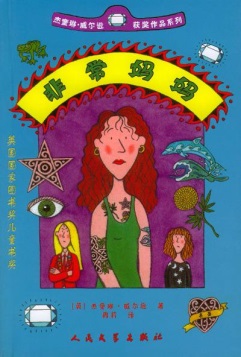 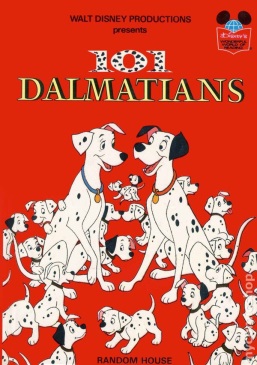 101 DalmatiansBy Dodie Smith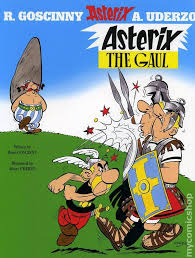 The Asterix SeriesBy Rene GoscinnyStig of The Dump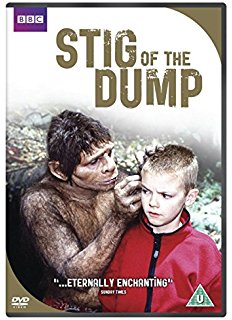 By Clive King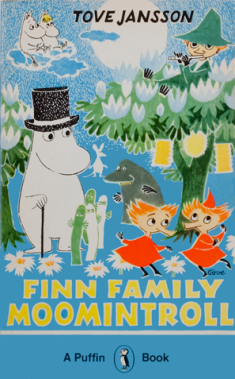 The Moomin SeriesBy Tove Jansson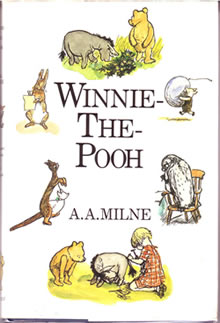 Winnie The PoohBy A.A.Milne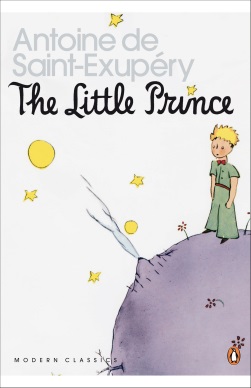 The Little PrinceBy Antoine de St. Exupery   A Series of Unfortunate Events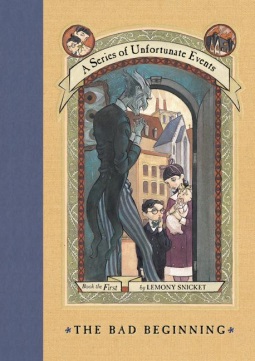 By Lemony SnicketHarry Potter and The Philosopher’s Stone               By J.K. Rowling     (Then try all the other ‘Harry Potter’ books)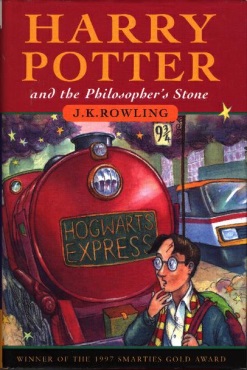 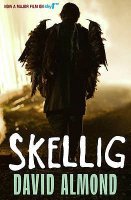 Skellig  		    By David Almond    (Then try ‘My Name is Mina’, ‘Kit’s Wilderness’ or ‘My Dad’s a Birdman’) 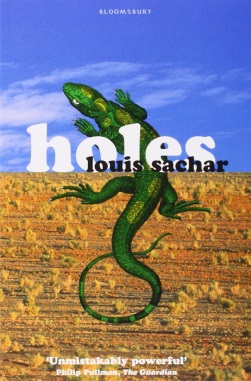 HolesBy Louis Sachar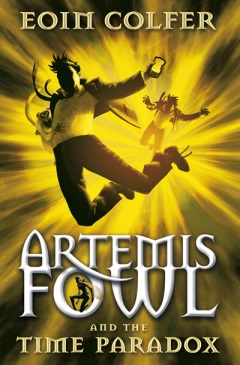 Artemis FowlBy Eoin Colfer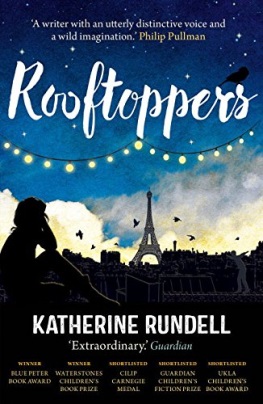  RooftoppersBy Katherine Rundell(Then try The Explorer)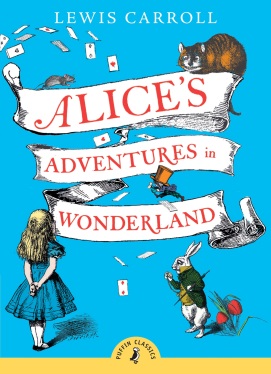 Alice in WonderlandBy Lewis CarrollThe Wolves of Willoughby Chase              By Joan Aiken                (Then try ‘A Necklace                          of Raindrops’ or ‘Midnight is a Place’)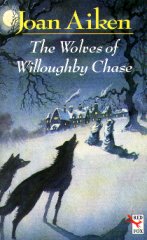 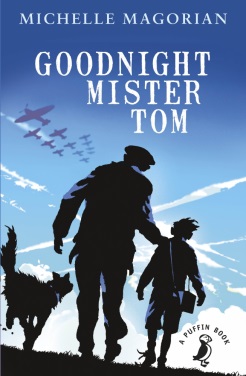 Goodnight Mr. TomBy Michelle Magorian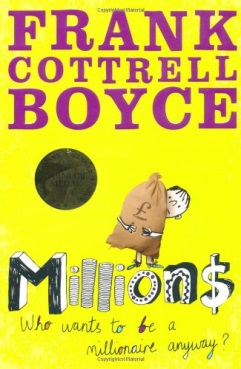 MillionsBy Frank Cottrell-Boyce(Then try ‘Framed’ or ‘Cosmic’)Alex Rider Series              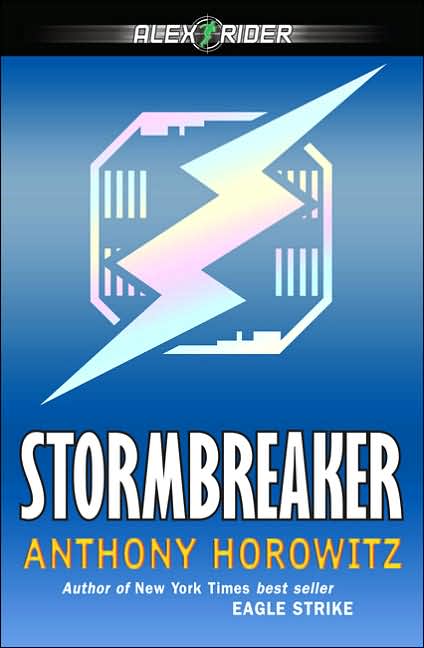 By Anthony Horowitz                    (Then try ‘The Diamond Brothers Series’ or anything else he’s written)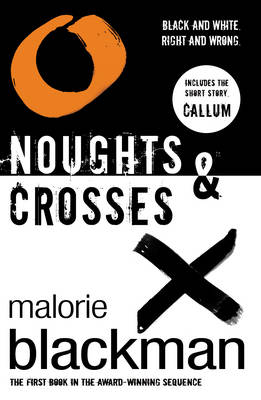 Noughts and Crosses SeriesBy Malorie Blackman   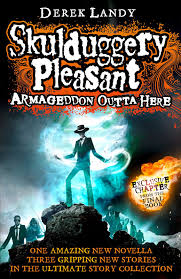 Skulduggery Pleasant (series)By Derek Landy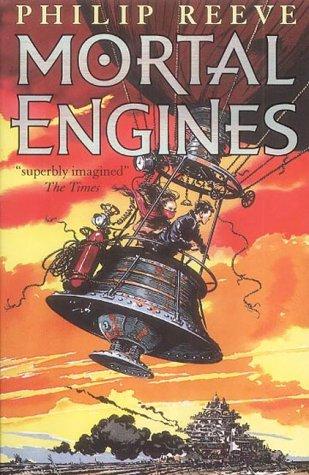 Mortal EnginesBy Philip reeve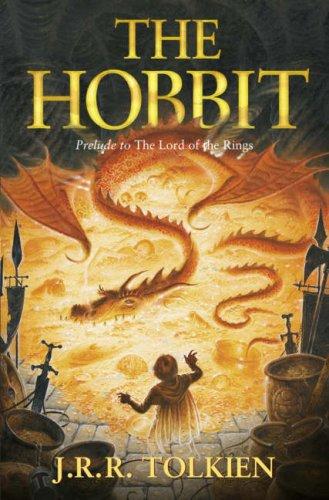  The HobbitBy J.R.R. Tolkien(Then try ‘The Lord of the Rings’ Trilogy)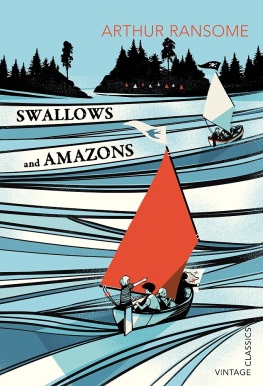 Swallows and AmazonsBy Arthur RansomeNorthern Lights (His Dark Materials Series)  By Philip Pullman 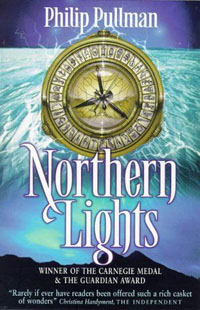 (Then try ‘the Ruby in the Smoke’))Wolf Brother (The Chronicles of Ancient Darkness series)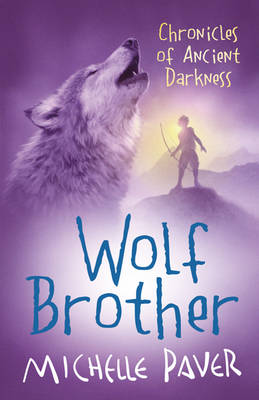 By Michelle Paver  The Edge Chronicles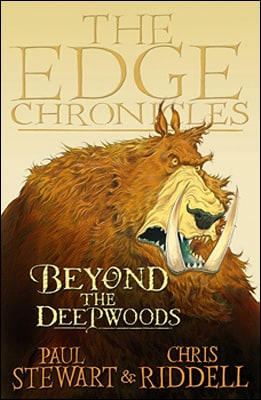 By Chris Riddell and Paul Stewart(Then try ‘Barnaby Grime’ series)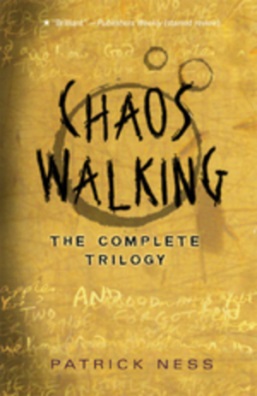 Chaos Walking (The Complete Trilogy)By Patrick Ness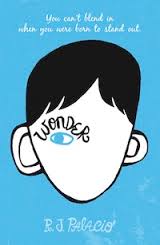  Wonder By R.J. Palacio   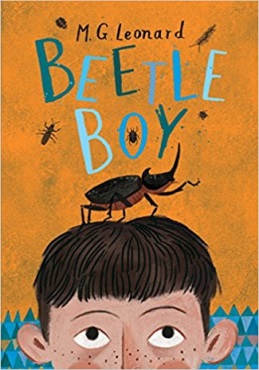 Beetle BoyBy M.G.LeonardThere May Be a Castle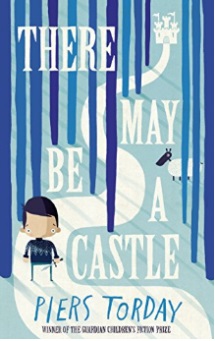 By Piers Torday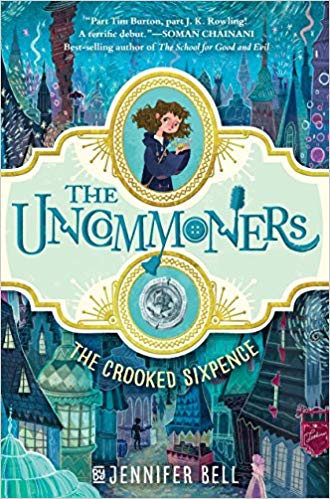 The UncommonersBy Jennifer Bell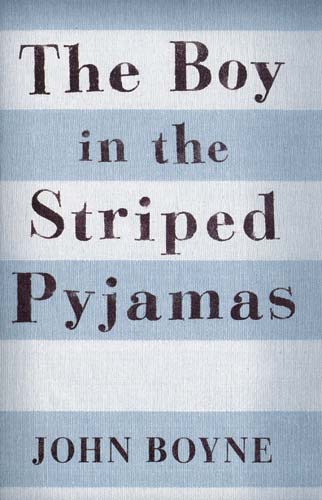 The Boy in the Striped PyjamasBy John Boyne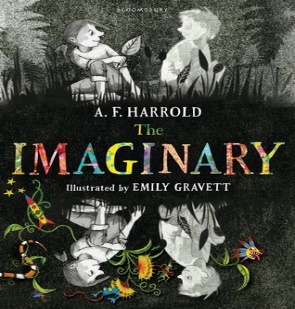 The Imaginary  By A.F.Harrold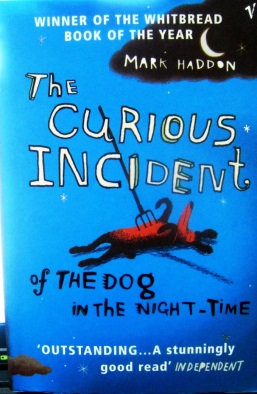 The Curious incident of the Dog in the Night-timeBy Mark Haddon  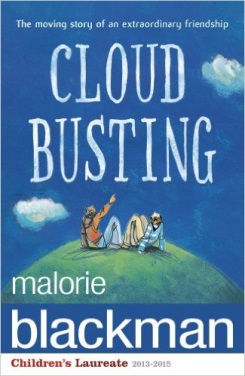 Cloud BustingBy Malorie Blackman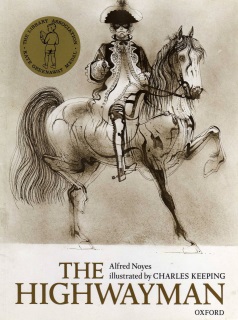 The HighwaymanBy Alfred Noyes     Illustrated by Charles KeepingAny poetry   collection…  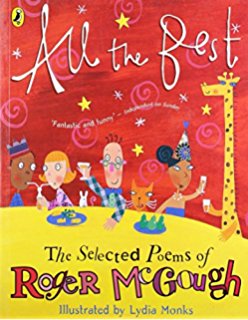 By Roger McGough    Any poetry collection…  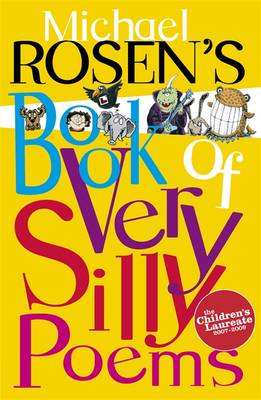 By Michael Rosen   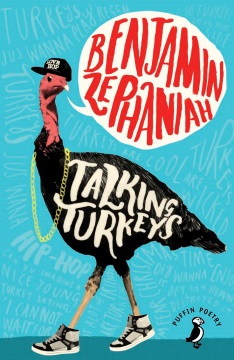 Talking TurkeysBy Benjamin Zephaniah   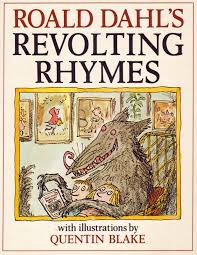 Revolting RhymesBy Roald Dahl Book of    Nonsense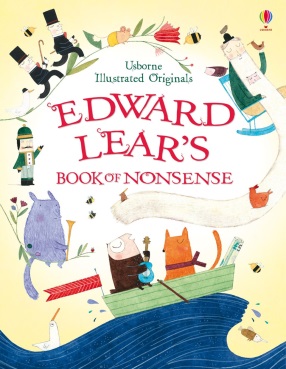  By Edward Lear